Kontrolle für deine Ergebnisse:Monotonie:
Wir betrachten die Folge .
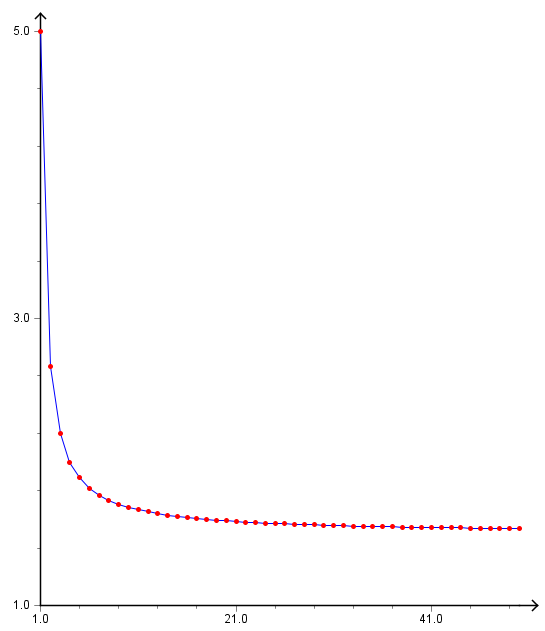 Diese Folge ist streng monoton fallend.Beschränktheit: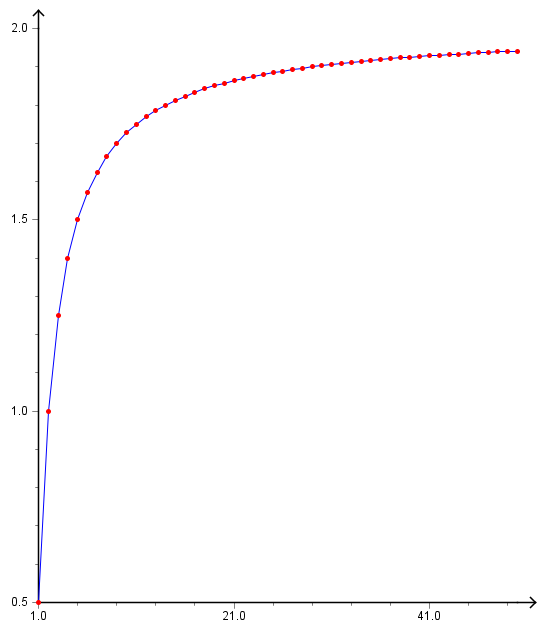 Wir betrachten die Folge .Die Folge ist nach oben beschränkt. Jede reelle Zahl, die größer oder gleich groß wie 2 ist, ist eine obere Schranke.